АДМИНИСТРАЦИЯ НОВОСОКУЛАКСКОГО СЕЛЬСОВЕТА САРАКТАШСКОГО РАЙОНА ОРЕНБУРГСКОЙ ОБЛАСТИП О С Т А Н О В Л Е Н И Е_________________________________________________________________________________________________________27.01.2021 				с. Новосокулак		        № 6-пВ соответствии с пунктом 3 статьи 9 Федерального закона от 12.01.1996 №8-ФЗ «О погребении и похоронном деле», Федеральным законом от 06.10.2003 № 131-ФЗ «Об общих принципах организации местного самоуправления в Российской Федерации»,  руководствуясь Уставом Новосокулакского сельсовета Саракташского района Оренбургской области, на основании Положения о содержании мест захоронений и организации ритуальных услуг на территории муниципального образования Новосокулакский сельсовет Саракташского района Оренбургской области, утверждённого решением Совета депутатов Новосокулакского сельсовета от 19.09.2017 № 61:Установить с 01.02.2021 года на территории муниципального образования Новосокулакский сельсовет Саракташского района Оренбургской области стоимость услуг, предоставляемых согласно  гарантированному  перечню   услуг по погребению умерших,  в размере 7388,73 рублей согласно приложению.2. Настоящее постановление вступает в силу с момента его подписания и распространяется на  правоотношения, возникшие с 01 февраля 2021 года, подлежит обнародованию и размещению на официальном сайте администрации Новосокулакского сельсовета Саракташского района Оренбургской области.Контроль за исполнением постановления оставляю за собой.Глава Новосокулакского сельсовета                                             А.Н. Гусак         Разослано: Управлению Пенсионного фонда России в Саракташском районе Оренбургской области, Оренбургскому региональному отделению Фонда социального страхования,  прокурору районаПриложениек постановлению  администрацииНовосокулакского сельсоветаСаракташского районаОренбургской областиот 27.01.2021 № 5-пСтоимость услуг, предоставляемых согласно гарантированного перечня услуг по погребению умерших на территории муниципального образования Новосокулакский сельсовет Саракташского района Оренбургской области на 2021 год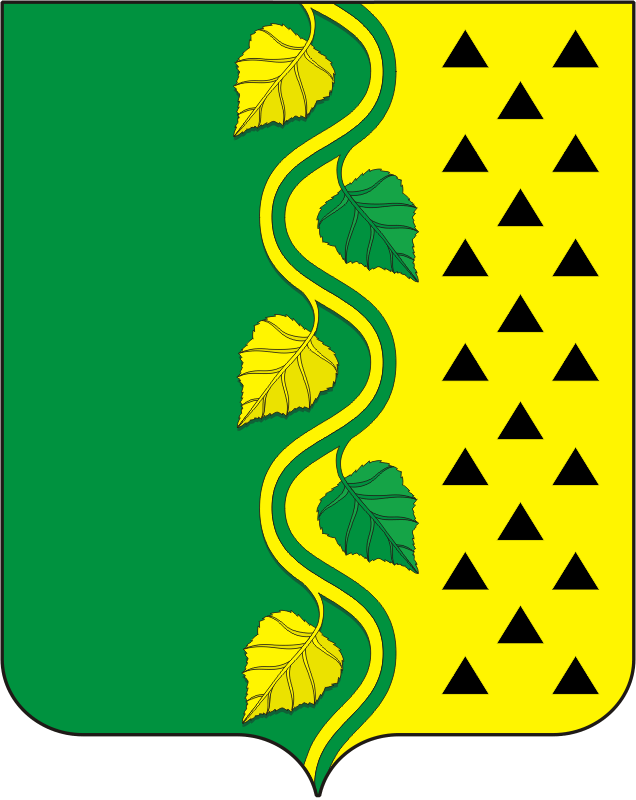 Об установлении стоимости услуг по погребению на территории муниципального образования Новосокулакский  сельсовет Саракташского района Оренбургской области на 2021 год№п/пНаименование услугСтоимость (рублей)с 01.02.20211Оформление документов, необходимых для погребения 226,902Предоставление и доставка гроба, урны для захоронения праха2052,903Перевозка тела (останков) умершего на кладбище680,694Погребение4428,245Итого7388,73СогласованоСогласованоГлава муниципального образования Новосокулакский  сельсовет Саракташского района Оренбургской области__________ А.Н. Гусак М.П.ОПФР по Оренбургской области_______________________________      М.П.